На основу 20. Правилника о спровођењу конкурса које расписује Покрајински секретаријат за пољопривреду, водопривреду и шумарство („Службени лист АПВ“ број 8/23)  и члана 7. Правилника о  додели средстава за подстицање програма или недостајућег дела средстава за финансирање програма од јавног интереса који су значајни за заштиту и спасавање од пожара у 2023. години а које реализују удружења („Службени лист АПВ“ број 12/2023) покрајински секретар за пољопривреду, водопривреду и шумарство доноси ОДЛУКУ о опредељивању средстава по Конкурсу за доделу средстава за подстицање програма или недостајућег дела средстава за финансирање програма од јавног интереса који су значајни за заштиту и спасавање од пожара у 2023. години а које реализују удружења1.Средства у висини од 20.000.000,00 динара предвиђена тачком II подтачка 1.5. Покрајинске скупштинске одлуке о програму заштите, уређења и коришћења пољопривредног земљишта на територији Аутономне покрајине Војводине у 2023. години ("Сл. лист АП Војводине", бр. 54/22) по спроведеном Конкурсу за доделу средстава за подстицање програма или недостајућег дела средстава за финансирање програма од јавног интереса који су значајни за заштиту и спасавање од пожара у 2023. години а које реализују удружења, објављеном  у дневном листу „Дневник“ дана 16.03.2023. године,  „Службеном листу АПВ“ број 12/23 и сајту Покрајинског секретаријата, по Правилнику  о додели средстава за подстицање програма или недостајућег дела средстава за финансирање програма од јавног интереса који су значајни за заштиту и спасавање од пожара у 2023. години а које реализују удружења („Службени лист АПВ“ број 12/23),   сходно бодовној листи коју је дана 08.06.2023. године утврдила Комисија за спровођење Конкурса за доделу средстава за подстицање програма или недостајућег дела средстава за финансирање програма од јавног интереса који су значајни за заштиту и спасавање од пожара у 2023. години а које реализују удружења од  расподељују се укупном износу од 19.985.328,00 и то: 2.Одбaцује се пријава:3.На основу ове одлуке Комисија сачињава, а покрајински секретар доноси, решење са образложењем и поуком о правном средству за подносиоце пријава којима су пријаве одбијене/одбачене или нису у потпуности прихваћене на основу предлога одлуке.4.Након доношења одлуке о додели бесповратних средстава, покрајински секретар у име Покрајинског секретаријата закључује уговор о додели средстава с корисником, којим се регулишу права и обавезе уговорних страна.Корисник средстава је у обавези да – приликом потписивања уговора са Секретаријатом о коришћењу средстава – достави регистровану меницу с меничном изјавом, као средство обезбеђења за извршење уговорних обавеза.5.Бесповратна средства исплаћују се након што корисник бесповратних средстава достави Даваоцу средстава потврду Министарства финансија - Управе за трезор о отвореном наменском рачуну удружења и фотокопију картона депонованих потписа.Бесповратна средства ће се исплаћивати у складу с приливом средстава у буџет АП Војводине.6.Ову одлуку објaвити на сајту Покрајинског секретаријат за пољопривреду, водопривреду и шумарство.О б р а з л о ж е њ еПокрајински секретаријат за пољопривреду, водопривреду и шумарство (у даљем тексту: Секретаријат), објавио је Конкурс за доделу средстава за подстицање програма или недостајућег дела средстава за финансирање програма од јавног интереса који су значајни за заштиту и спасавање од пожара у 2023. години а које реализују удружења (у даљем тексту: Конкурс) у дневном листу „Дневник“ дана 16.03.2023. године  и „Службеном листу АПВ“ број 12/23 године и донео је Правилник о додели средстава за подстицање програма или недостајућег дела средстава за финансирање програма од јавног интереса који су значајни за заштиту и спасавање од пожара у 2023. години а које реализују удружења (Службени лист АПВ“ број 12/23) (у даљем тексту: Правилник).Чланом 7. Правилника је прописано да Комисија разматра пријаве поднете на Конкурс и сачињава предлог Одлуке о додели средстава, а да коначну одлуку доноси Покрајински секретар за пољопривреду, водопривреду и шумарство. Комисија је доставила Записник о раду са предлогом одлуке о опредељивању средстава бр. 104-401-412/2023-06 – 1 од 08.06.2023. године. С обзиром да је предлог Комисије у складу са Правилником донетим 14.03.2023. године, објављеним у „Службеном листу АПВ“ број 12/23 и Конкурсом објављеним у дневном листу „Дневник“ дана 16.03.2023. године и „Службеном листу АПВ“ број 12/23 године, а на основу предлога Комисије, донета је одлука и опредељена су средства као у диспозитиву.Комисија је констатовала:•	Да је по расписаном Конкурсу пристигло укупно 42 пријавe и то:Прихваћене пријавеОд укупног броја пристиглих пријава (42 пријавe), 41 пријaва испуњава све услове предвиђене Конкурсом и Правилником са остварненим бројем бодова: 1 пријавa не испуњавају услове предвиђене Конкурсом и Правилником, те је ова пријава одбачена. Одбачена пријаве и разлози одбијањаКомисија је предложила  закључење  уговора о додели бесповратних средстава са оствареним бројем бодова  и предложеним износом средстава као што следи:Имајући  у виду  горе наведено одлучено је као  диспозитиву.Поука о правном леку: Жалба се улаже Покрајинској влади, путем Покрајинског секретаријата, у року од 15 дана од дана достављања појединачног решења.Покрајински секретарВладимир Галић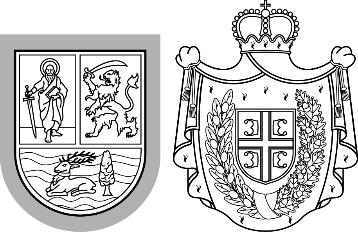 Република СрбијаАутономна покрајина ВојводинаПокрајински секретаријат запољопривреду, водопривреду и шумарствоБулевар Михајла Пупина 16, 21000 Нови СадТ: +381 21 487 44 11; 456 721 F: +381 21 456 040  psp@vojvodina.gov.rsРепублика СрбијаАутономна покрајина ВојводинаПокрајински секретаријат запољопривреду, водопривреду и шумарствоБулевар Михајла Пупина 16, 21000 Нови СадТ: +381 21 487 44 11; 456 721 F: +381 21 456 040  psp@vojvodina.gov.rsБРОЈ:  104-401-412/2023-06 - 2                                                      ДАТУМ: 09.06.2023. годинеРбБрој пријавеНазив добровољног ватрогасног друштваМестоИнвестицијаБодОдобрено1104-401-3621/2023-06Добровољно ватрогасно друштво БудисаваБудисаваНабавка радних заштитних униформи70578.088,002104-401-3623/2023-06Добровољно ватрогасно друштво "Маронка Кароља"- Мали ИђошМали ИђошНабавка радних заштитних униформи70330.336,003104-401-3624/2023-06Добровољно ватрогасно друштво МоравицаСтара МоравицаНабавка радних заштитних униформи70371.628,004104-401-3625/2023-06Добровољно ватрогасно друштво ТордаТордаНабавка радних заштитних униформи70578.088,005104-401-3626/2023-06Добровољно ватрогасно друштво ,,Хаџи др Јанош" Бачка ТополаБачка ТополаНабавка радних заштитних униформи70371.628,006104-401-3627/2023-06Добровољно ватрогасно друштво ШајкашШајкашНабавка радних заштитних униформи70578.088,007104-401-3628/2023-06Добровољно ватрогасно друштво СтарчевоСтарчевоНабавка радних заштитних униформи70536.796,008104-401-3631/2023-06Добровољно ватрогасно друштво НикинциНикинциНабавка радних заштитних униформи70578.088,009104-401-3632/2023-06Добровољно ватрогасно друштво МраморакМраморакНабавка радних заштитних униформи70578.088,0010104-401-3635/2023-06Добровољно ватрогасно друштво Матица СуботицаСуботицаНабавка радних заштитних униформи70330.336,0011104-401-3641/2023-06Добровољно ватрогасно друштво ПлочицаПлочицаНабавка радних заштитних униформи70578.088,0012104-401-3643/2023-06Добровољно ватрогасно друштво БаваништеБаваништеНабавка радних заштитних униформи70371.628,0013104-401-3649/2023-06Добровољно ватргасно друштво КисачКисачНабавка радних заштитних униформи70578.088,0014104-401-3651/2023-06Добровољно вартогасно друштво БајмокБајмокНабавка радних заштитних униформи70412.920,0015104-401-3766/2023-06Добровољно ватрогасно друштво ГлогоњГлогоњНабавка радних заштитних униформи70578.088,0016104-401-3770/2023-06Добровољно ватрогасно друштво МолМолНабавка радних заштитних униформи70247.752,0017104-401-3775/2023-06Добровољно ватрогасно друштво СеленчаСеленчаНабавка радних заштитних униформи70578.088,0018104-401-3780/2023-06Добровољно ватрогасно друштво СилбашСилбашНабавка радних заштитних униформи70578.088,0019104-401-3783/2023-06Добровољно ватрогасно друштво ОромОромНабавка радних заштитних униформи70495.504,0020104-401-3792/2023-06Добровољно ватрогасно друштво КуцураКуцураНабавка радних заштитних униформи70578.088,0021104-401-3793/2023-06Добровољно ватрогасно друштво СтапарСтапарНабавка радних заштитних униформи70578.088,0022104-401-3794/2023-06Добровољно ватрогасно друштво КупусинаКупусинаНабавка радних заштитних униформи70454.212,0023104-401-3795/2023-06Добровољно ватрогасно друштво ДорословоДорословоНабавка радних заштитних униформи70578.088,0024104-401-3796/2023-06Добровољно ватрогасно друштво БогојевоБогојевоНабавка радних заштитних униформи70412.920,0025104-401-3622/2023-06Добровољно ватрогасно друштво ,,др Лаза Костић" Нови СадНови СадНабавка радних заштитних униформи65578.088,0026104-401-3633/2023-06Добровољно ватрогасно друштво РуменкаРуменкаНабавка радних заштитних униформи65578.088,0027104-401-3637/2023-06Добровољно ватрогасно друштво ЗрењанинЗрењанинНабавка радних заштитних униформи65578.088,0028104-401-3639/2023-06Добровољно ватрогасно друштво ЈаменаЈаменаНабавка радних заштитних униформи65495.504,0029104-401-3648/2023-06Добровољно ватрогасно друштво БуковацБуковацНабавка радних заштитних униформи65578.088,0030104-401-3653/2023-06Добровољно ватрогасно друштво МарадикМарадикНабавка радних заштитних униформи65578.088,0031104-401-3657/2023-06Добровољно ватрогасно друштво "Средоје Брусин" КуманеКуманеНабавка радних заштитних униформи65412.920,0032104-401-3750/2023-06Добровољно ватрогасно друштво КаћКаћНабавка радних заштитних униформи65578.088,0033104-401-3756/2023-06Добровољноватрогасно друштво Бачко ГрадиштеБачко ГрадиштеНабавка радних заштитних униформи65206.460,0034104-401-3758/2023-06Добровољно ватрогасно друштво МартоношМартоношНабавка радних заштитних униформи65495.504,0035104-401-3659/2023-06Добровољно ватрогасно друштво КлекКлекНабавка радних заштитних униформи60495.504,0036104-401-3791/2023-06Добровољно ватрогасно друштво КрушчићКрушчићНабавка радних заштитних униформи60412.920,0037104-401-3747/2023-06Добровољно ватрогасно друштво "Бачки Јарак"Бачки ЈаракНабавка радних заштитних униформи50371.628,0038104-401-3752/2023-06Добровољно ватрогасно друштво "Дубовац"ДубовацНабавка радних заштитних униформи50578.088,0039104-401-3658/2023-01Добровољно ватрогасно друштво Ново МилошевоНово МилошевоНабавка радних заштитних униформи50206.460,0040104-401-3655/2023-06Добровољно ватрогасно друштво "Деспот Ђурађ Бранковић"КупиновоНабавка радних заштитних униформи45578.088,0041104-401-3760/2023-06Добровољно ватрогасно друштво ОстојићевоОстојићевоНабавка радних заштитних униформи40412.920,00УКУПНО:19.985.328,00Редни бројБрој пријавеНазив институцијеИнвестицијаМесто1104-401-4169/2023-06Добровољно ватрогасно друштво ЧантавирНабавка радних заштитних униформиЧантавирРедни бројНазивМесто1Добровољно ватрогасно друштво БудисаваБудисава2Добровољно ватрогасно друштво "Маронка Кароља"- Мали ИђошМали Иђош3Добровољно ватрогасно друштво МоравицаСтара Моравица4Добровољно ватрогасно друштво ТордаТорда5Добровољно ватрогасно друштво ,,Хаџи др Јанош" Бачка ТополаБачка Топола6Добровољно ватрогасно друштво ШајкашШајкаш7Добровољно ватрогасно друштво СтарчевоСтарчево8Добровољно ватрогасно друштво НикинциНикинци9Добровољно ватрогасно друштво МраморакМраморак10Добровољно ватрогасно друштво Матица СуботицаСуботица11Добровољно ватрогасно друштво ПлочицаПлочица12Добровољно ватрогасно друштво БаваништеБаваниште13Добровољно ватргасно друштво КисачКисач14Добровољно вартогасно друштво БајмокБајмок15Добровољно ватрогасно друштво ГлогоњГлогоњ16Добровољно ватрогасно друштво МолМол17Добровољно ватрогасно друштво СеленчаСеленча18Добровољно ватрогасно друштво СилбашСилбаш19Добровољно ватрогасно друштво ОромОром20Добровољно ватрогасно друштво КуцураКуцура21Добровољно ватрогасно друштво СтапарСтапар22Добровољно ватрогасно друштво КупусинаКупусина23Добровољно ватрогасно друштво ДорословоДорослово24Добровољно ватрогасно друштво БогојевоБогојево25Добровољно ватрогасно друштво ,,др Лаза Костић" Нови СадНови Сад26Добровољно ватрогасно друштво РуменкаРуменка27Добровољно ватрогасно друштво ЗрењанинЗрењанин28Добровољно ватрогасно друштво ЈаменаЈамена29Добровољно ватрогасно друштво БуковацБуковац30Добровољно ватрогасно друштво МарадикМарадик31Добровољно ватрогасно друштво "Средоје Брусин" КуманеКумане32Добровољно ватрогасно друштво КаћКаћ33Добровољноватрогасно друштво Бачко ГрадиштеБачко Градиште34Добровољно ватрогасно друштво МартоношМартонош35Добровољно ватрогасно друштво КлекКлек36Добровољно ватрогасно друштво КрушчићКрушчић37Добровољно ватрогасно друштво "Бачки Јарак"Бачки Јарак38Добровољно ватрогасно друштво "Дубовац"Дубовац39Добровољно ватрогасно друштво ОстојићевоОстојићево40Добровољно ватрогасно друштво "Деспот Ђурађ Бранковић"Купиново41Добровољно ватрогасно друштво Ново МилошевоНово Милошево42Добровољно ватрогасно друштво ЧантавирЧантавирРбБрој пријавеИме и презимеМестоинвестицијаБодови1104-401-3621/2023-06Добровољно ватрогасно друштво БудисаваБудисаваНабавка радних заштитних униформи702104-401-3623/2023-06Добровољно ватрогасно друштво "Маронка Кароља"- Мали ИђошМали ИђошНабавка радних заштитних униформи703104-401-3624/2023-06Добровољно ватрогасно друштво МоравицаСтара МоравицаНабавка радних заштитних униформи704104-401-3625/2023-06Добровољно ватрогасно друштво ТордаТордаНабавка радних заштитних униформи705104-401-3626/2023-06Добровољно ватрогасно друштво ,,Хаџи др Јанош" Бачка ТополаБачка ТополаНабавка радних заштитних униформи706104-401-3627/2023-06Добровољно ватрогасно друштво ШајкашШајкашНабавка радних заштитних униформи707104-401-3628/2023-06Добровољно ватрогасно друштво СтарчевоСтарчевоНабавка радних заштитних униформи708104-401-3631/2023-06Добровољно ватрогасно друштво НикинциНикинциНабавка радних заштитних униформи709104-401-3632/2023-06Добровољно ватрогасно друштво МраморакМраморакНабавка радних заштитних униформи7010104-401-3635/2023-06Добровољно ватрогасно друштво Матица СуботицаСуботицаНабавка радних заштитних униформи7011104-401-3641/2023-06Добровољно ватрогасно друштво ПлочицаПлочицаНабавка радних заштитних униформи7012104-401-3643/2023-06Добровољно ватрогасно друштво БаваништеБаваништеНабавка радних заштитних униформи7013104-401-3649/2023-06Добровољно ватргасно друштво КисачКисачНабавка радних заштитних униформи7014104-401-3651/2023-06Добровољно вартогасно друштво БајмокБајмокНабавка радних заштитних униформи7015104-401-3766/2023-06Добровољно ватрогасно друштво ГлогоњГлогоњНабавка радних заштитних униформи7016104-401-3770/2023-06Добровољно ватрогасно друштво МолМолНабавка радних заштитних униформи7017104-401-3775/2023-06Добровољно ватрогасно друштво СеленчаСеленчаНабавка радних заштитних униформи7018104-401-3780/2023-06Добровољно ватрогасно друштво СилбашСилбашНабавка радних заштитних униформи7019104-401-3783/2023-06Добровољно ватрогасно друштво ОромОромНабавка радних заштитних униформи7020104-401-3792/2023-06Добровољно ватрогасно друштво КуцураКуцураНабавка радних заштитних униформи7021104-401-3793/2023-06Добровољно ватрогасно друштво СтапарСтапарНабавка радних заштитних униформи7022104-401-3794/2023-06Добровољно ватрогасно друштво КупусинаКупусинаНабавка радних заштитних униформи7023104-401-3795/2023-06Добровољно ватрогасно друштво ДорословоДорословоНабавка радних заштитних униформи7024104-401-3796/2023-06Добровољно ватрогасно друштво БогојевоБогојевоНабавка радних заштитних униформи7025104-401-3622/2023-06Добровољно ватрогасно друштво ,,др Лаза Костић" Нови СадНови СадНабавка радних заштитних униформи6526104-401-3633/2023-06Добровољно ватрогасно друштво РуменкаРуменкаНабавка радних заштитних униформи6527104-401-3637/2023-06Добровољно ватрогасно друштво ЗрењанинЗрењанинНабавка радних заштитних униформи6528104-401-3639/2023-06Добровољно ватрогасно друштво ЈаменаЈаменаНабавка радних заштитних униформи6529104-401-3648/2023-06Добровољно ватрогасно друштво БуковацБуковацНабавка радних заштитних униформи6530104-401-3653/2023-06Добровољно ватрогасно друштво МарадикМарадикНабавка радних заштитних униформи6531104-401-3657/2023-06Добровољно ватрогасно друштво "Средоје Брусин" КуманеКуманеНабавка радних заштитних униформи6532104-401-3750/2023-06Добровољно ватрогасно друштво КаћКаћНабавка радних заштитних униформи6533104-401-3756/2023-06Добровољноватрогасно друштво Бачко ГрадиштеБачко ГрадиштеНабавка радних заштитних униформи6534104-401-3758/2023-06Добровољно ватрогасно друштво МартоношМартоношНабавка радних заштитних униформи6535104-401-3659/2023-06Добровољно ватрогасно друштво КлекКлекНабавка радних заштитних униформи6036104-401-3791/2023-06Добровољно ватрогасно друштво КрушчићКрушчићНабавка радних заштитних униформи6037104-401-3747/2023-06Добровољно ватрогасно друштво "Бачки Јарак"Бачки ЈаракНабавка радних заштитних униформи5038104-401-3752/2023-06Добровољно ватрогасно друштво "Дубовац"ДубовацНабавка радних заштитних униформи5039104-401-3658/2023-01Добровољно ватрогасно друштво Ново МилошевоНово МилошевоНабавка радних заштитних униформи5040104-401-3655/2023-06Добровољно ватрогасно друштво "Деспот Ђурађ Бранковић"КупиновоНабавка радних заштитних униформи4541104-401-3760/2023-06Добровољно ватрогасно друштво ОстојићевоОстојићевоНабавка радних заштитних униформи40Редни бројБрој пријавеНазив институцијеИнвестицијаРазлог одбијања1104-401-4169/2023-06Добровољно ватрогасно друштво ЧантавирНабавка радних заштитних униформиПријава поднета након истека рокаРбБрој пријавеИме и презимеМестоинвестицијаБодовиПрихватљива инвестицијаОдобрено% Сопствена  средства% 1104-401-3621/2023-06Добровољно ватрогасно друштво БудисаваБудисаваНабавка радних заштитних униформи70578.088,00578.088,00100002104-401-3623/2023-06Добровољно ватрогасно друштво "Маронка Кароља"- Мали ИђошМали ИђошНабавка радних заштитних униформи70330.336,00330.336,00100003104-401-3624/2023-06Добровољно ватрогасно друштво МоравицаСтара МоравицаНабавка радних заштитних униформи70371.628,00371.628,00100004104-401-3625/2023-06Добровољно ватрогасно друштво ТордаТордаНабавка радних заштитних униформи70578.088,00578.088,00100005104-401-3626/2023-06Добровољно ватрогасно друштво ,,Хаџи др Јанош" Бачка ТополаБачка ТополаНабавка радних заштитних униформи70371.628,00371.628,00100006104-401-3627/2023-06Добровољно ватрогасно друштво ШајкашШајкашНабавка радних заштитних униформи70578.088,00578.088,00100007104-401-3628/2023-06Добровољно ватрогасно друштво СтарчевоСтарчевоНабавка радних заштитних униформи70536.796,00536.796,00100008104-401-3631/2023-06Добровољно ватрогасно друштво НикинциНикинциНабавка радних заштитних униформи70578.088,00578.088,00100009104-401-3632/2023-06Добровољно ватрогасно друштво МраморакМраморакНабавка радних заштитних униформи70578.088,00578.088,001000010104-401-3635/2023-06Добровољно ватрогасно друштво Матица СуботицаСуботицаНабавка радних заштитних униформи70330.336,00330.336,001000011104-401-3641/2023-06Добровољно ватрогасно друштво ПлочицаПлочицаНабавка радних заштитних униформи70578.088,00578.088,001000012104-401-3643/2023-06Добровољно ватрогасно друштво БаваништеБаваништеНабавка радних заштитних униформи70371.628,00371.628,001000013104-401-3649/2023-06Добровољно ватргасно друштво КисачКисачНабавка радних заштитних униформи70578.088,00578.088,001000014104-401-3651/2023-06Добровољно вартогасно друштво БајмокБајмокНабавка радних заштитних униформи70412.920,00412.920,001000015104-401-3766/2023-06Добровољно ватрогасно друштво ГлогоњГлогоњНабавка радних заштитних униформи70578.088,00578.088,001000016104-401-3770/2023-06Добровољно ватрогасно друштво МолМолНабавка радних заштитних униформи70247.752,00247.752,001000017104-401-3775/2023-06Добровољно ватрогасно друштво СеленчаСеленчаНабавка радних заштитних униформи70578.088,00578.088,001000018104-401-3780/2023-06Добровољно ватрогасно друштво СилбашСилбашНабавка радних заштитних униформи70578.088,00578.088,001000019104-401-3783/2023-06Добровољно ватрогасно друштво ОромОромНабавка радних заштитних униформи70495.504,00495.504,001000020104-401-3792/2023-06Добровољно ватрогасно друштво КуцураКуцураНабавка радних заштитних униформи70578.088,00578.088,001000021104-401-3793/2023-06Добровољно ватрогасно друштво СтапарСтапарНабавка радних заштитних униформи70578.088,00578.088,001000022104-401-3794/2023-06Добровољно ватрогасно друштво КупусинаКупусинаНабавка радних заштитних униформи70454.212,00454.212,001000023104-401-3795/2023-06Добровољно ватрогасно друштво ДорословоДорословоНабавка радних заштитних униформи70578.088,00578.088,001000024104-401-3796/2023-06Добровољно ватрогасно друштво БогојевоБогојевоНабавка радних заштитних униформи70412.920,00412.920,001000025104-401-3622/2023-06Добровољно ватрогасно друштво ,,др Лаза Костић" Нови СадНови СадНабавка радних заштитних униформи65578.088,00578.088,001000026104-401-3633/2023-06Добровољно ватрогасно друштво РуменкаРуменкаНабавка радних заштитних униформи65578.088,00578.088,001000027104-401-3637/2023-06Добровољно ватрогасно друштво ЗрењанинЗрењанинНабавка радних заштитних униформи65578.088,00578.088,001000028104-401-3639/2023-06Добровољно ватрогасно друштво ЈаменаЈаменаНабавка радних заштитних униформи65495.504,00495.504,001000029104-401-3648/2023-06Добровољно ватрогасно друштво БуковацБуковацНабавка радних заштитних униформи65578.088,00578.088,001000030104-401-3653/2023-06Добровољно ватрогасно друштво МарадикМарадикНабавка радних заштитних униформи65578.088,00578.088,001000031104-401-3657/2023-06Добровољно ватрогасно друштво "Средоје Брусин" КуманеКуманеНабавка радних заштитних униформи65412.920,00412.920,001000032104-401-3750/2023-06Добровољно ватрогасно друштво КаћКаћНабавка радних заштитних униформи65578.088,00578.088,001000033104-401-3756/2023-06Добровољноватрогасно друштво Бачко ГрадиштеБачко ГрадиштеНабавка радних заштитних униформи65206.460,00206.460,001000034104-401-3758/2023-06Добровољно ватрогасно друштво МартоношМартоношНабавка радних заштитних униформи65495.504,00495.504,001000035104-401-3659/2023-06Добровољно ватрогасно друштво КлекКлекНабавка радних заштитних униформи60495.504,00495.504,001000036104-401-3791/2023-06Добровољно ватрогасно друштво КрушчићКрушчићНабавка радних заштитних униформи60412.920,00412.920,001000037104-401-3747/2023-06Добровољно ватрогасно друштво "Бачки Јарак"Бачки ЈаракНабавка радних заштитних униформи50371.628,00371.628,001000038104-401-3752/2023-06Добровољно ватрогасно друштво "Дубовац"ДубовацНабавка радних заштитних униформи50578.088,00578.088,001000039104-401-3658/2023-01Добровољно ватрогасно друштво Ново МилошевоНово МилошевоНабавка радних заштитних униформи50206.460,00206.460,001000040104-401-3655/2023-06Добровољно ватрогасно друштво "Деспот Ђурађ Бранковић"КупиновоНабавка радних заштитних униформи45578.088,00578.088,001000041104-401-3760/2023-06Добровољно ватрогасно друштво ОстојићевоОстојићевоНабавка радних заштитних униформи40412.920,00412.920,0010000УКУПНО:19.985.328,0019.985.328,00